В целях улучшения санитарно-эпидемиологической и экологической обстановки, снижения уровня воздействия на здоровье человека вредных и опасных факторов окружающей среды и во исполнение распоряжения КМ РТ 625-р от 14.03.2023 года, Исполнительный комитет Мамадышского муниципального района Республики Татарстан п о с т а н о в л я е т: 1. Объявить с 1 апреля по 31 мая 2023 года санитарно-эпидемиологический двухмесячник по очистке и благоустройству территорий города и района.2.  Предложить руководителям исполнительных комитетов сельских поселений и города Мамадыш Мамадышского муниципального района:- до 31 марта разработать и утвердить планы мероприятий, направленный на улучшение санитарно-экологической обстановки подведомственных территорий; - создать оперативные штабы для координации работ по проведению двухмесячника;-активизировать работу должностных лиц органов местного самоуправления, уполномоченных составлять протоколы об административных правонарушениях, в части усиления контроля за исполнением муниципальных правил благоустройства территорий сельских поселений и г. Мамадыш, муниципальных правил обращения с отходами;- провести мероприятия по санитарной очистке водоохранных зон водных объектов, пляжей, скверов, парков, детских площадок, продовольственных и вещевых рынков, мест массового отдыха населения, баз отдыха, кладбищ, территорий частного жилого сектора, заброшенных зданий, ветхих строений и сооружений с последующей их дератизационной обработкой, придорожных полос автомобильных дорог, по строительству и ремонту контейнерных площадок;-принять меры по обеспечению надлежащего содержания и эксплуатации полигонов биологических отходов (скотомогильников) и санитарной очистке прилегающих к ним мест;- принять меры по ликвидации мест несанкционированного размещения отходов животноводческих комплексов;  - осуществлять мониторинг ликвидации мест несанкционированного размещения отходов на подведомственной территории посредством Геоинформационной системы «Экологическая карта Республики Татарстан» http://ecokarta.tatar.ru/, в том числе поступивших по средствам Государственной информационной системы «Народный контроль», мобильного приложения «Школьный экопатруль»;- предложить административной комиссии по экологической безопасности, природопользованию и санитарно-эпидемиологическому благополучию в Мамадышском муниципальном районе координировать работы по проведению весенней санитарной очистки и благоустройства территории города и района, а также  предоставлять в Министерство экологии и природных ресурсов Республики Татарстан информацию о ходе работ по проведению двухмесячника по форме № 1 еженедельно по средам, по форме № 2 -  5, 19 апреля, 3, 17 и 31 мая 2023 г., согласно приложениям к распоряжению КМ РТ от 14.03.2023 г.  № 625-р.3.    Предложить ООО «Мехуборка»:- обеспечить эффективную работу парка специальной техники по вывозу мусора и полигонов по приему, сортировке и захоронению поступающих твердых бытовых отходов.4. Предложить Межведомственной комиссии по экологической безопасности, природопользованию и санитарно-эпидемиологическому благополучию в Мамадышском районе совместно с территориальным отделом управления Федеральной службы по надзору в сфере защиты прав потребителей и благополучия человека по РТ в Мамадышском районе и г.Мамадыш (Маснавиева М.Х.) усилить контроль в сфере регулирования обращения с промышленными и бытовыми отходами на территории города Мамадыш и сельских поселений района.  5.    Предложить средствам массовой информации (С.Н. Ханова) широко освещать работу по проведению и подведению итогов работы по санитарной очистке и благоустройству населенных пунктов на страницах газеты «Нократ» («Вятка»).6.  Контроль за исполнением данного постановления оставляю за собой.ИСПОЛНИТЕЛЬНЫЙ КОМИТЕТ МАМАДЫШСКОГО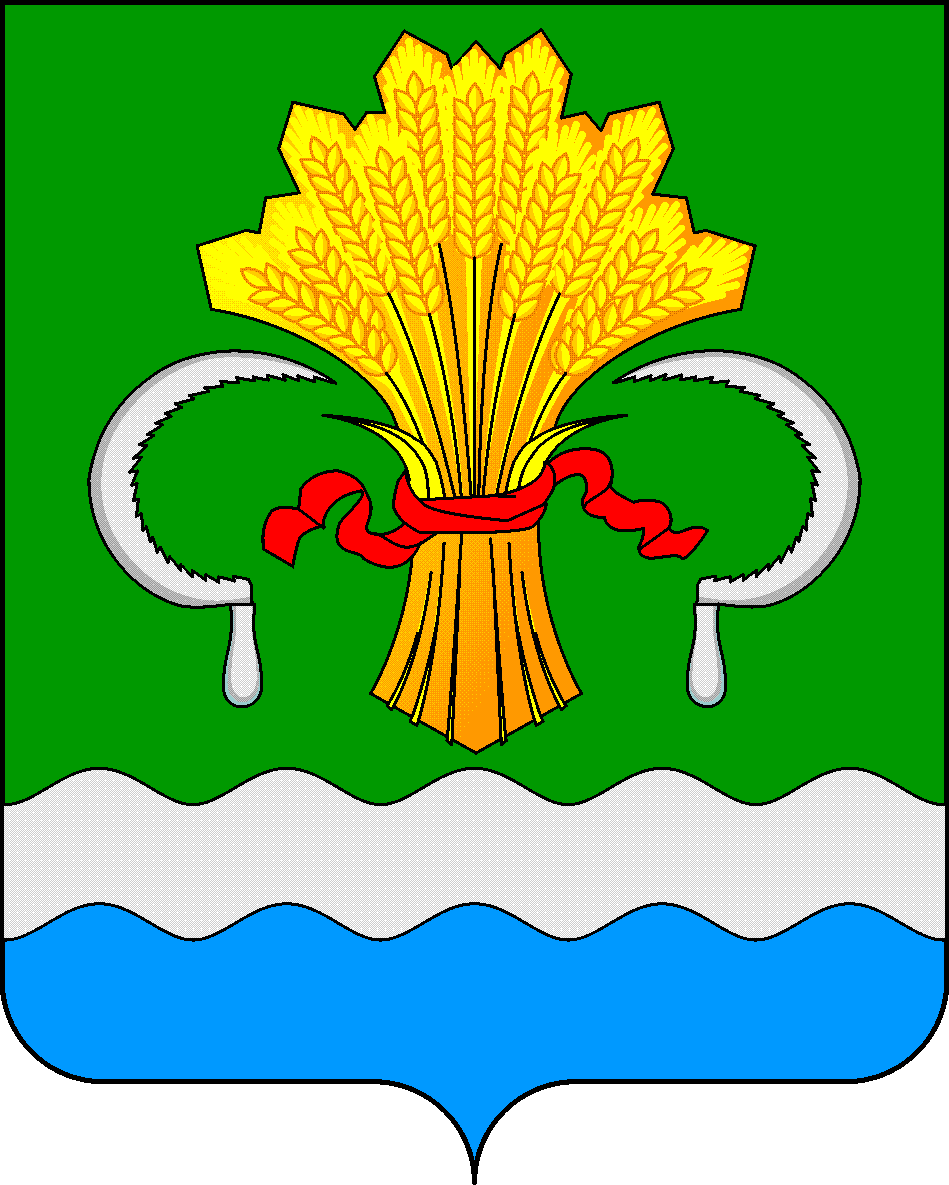 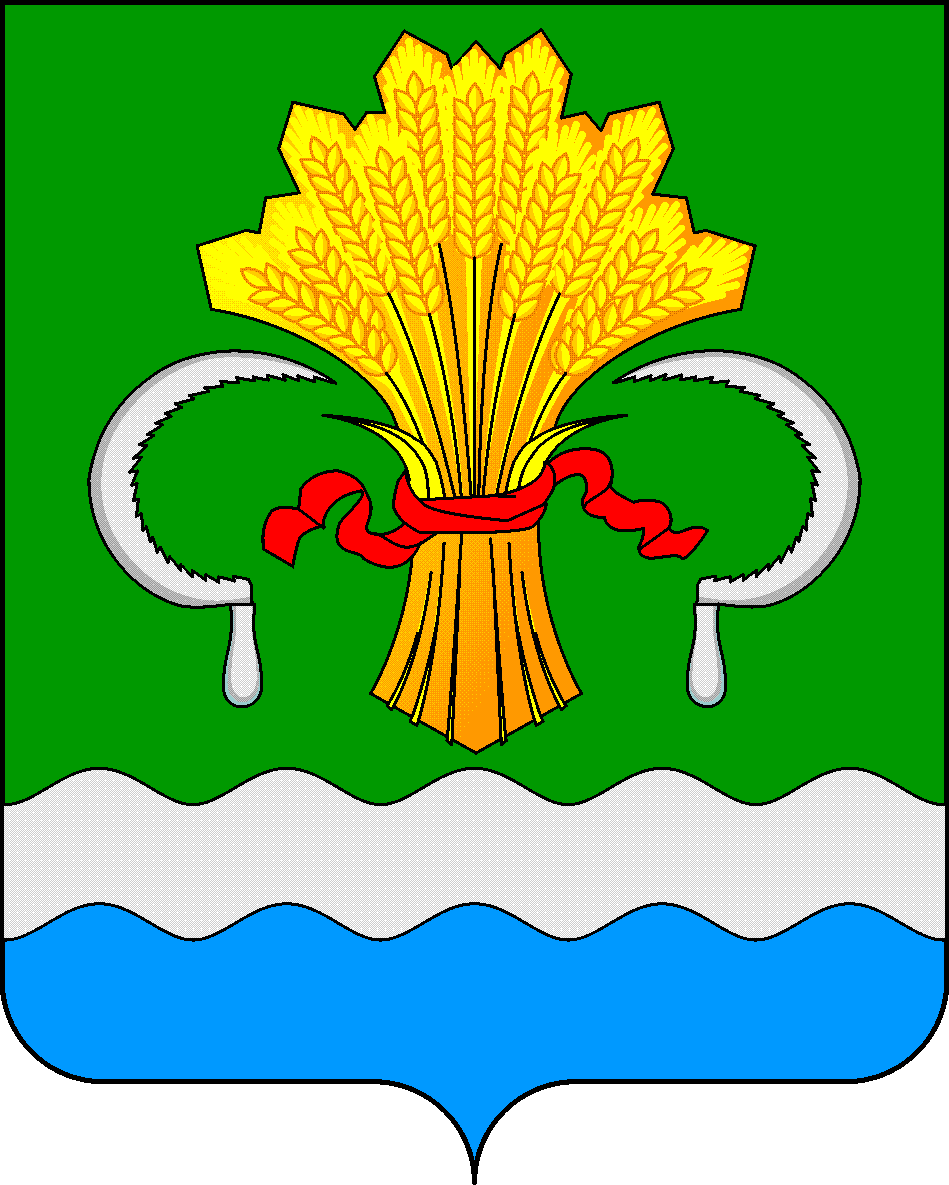  МУНИЦИПАЛЬНОГО РАЙОНА РЕСПУБЛИКИ ТАТАРСТАНул.М.Джалиля, д.23/33, г. Мамадыш, Республика Татарстан, 422190ТАТАРСТАН РЕСПУБЛИКАСЫНЫҢМАМАДЫШ МУНИЦИПАЛЬ РАЙОНЫНЫҢ БАШКАРМА КОМИТЕТЫМ.Җәлил ур, 23/33 й., Мамадыш ш., Татарстан Республикасы, 422190     Тел.: (85563) 3-15-00, 3-31-00, факс 3-22-21, e-mail: mamadysh.ikrayona@tatar.ru, www.mamadysh.tatarstan.ru     Тел.: (85563) 3-15-00, 3-31-00, факс 3-22-21, e-mail: mamadysh.ikrayona@tatar.ru, www.mamadysh.tatarstan.ru     Тел.: (85563) 3-15-00, 3-31-00, факс 3-22-21, e-mail: mamadysh.ikrayona@tatar.ru, www.mamadysh.tatarstan.ru    Постановление№ 121    Постановление№ 121                    Карарот «24 »           03       2023 г.Об объявлении санитарно-экологического двухмесячника по очистке территорий                          города и районаИ.о. руководителя                                        Р.М.Никифоров